A generous prayer in difficult timesFather, today I count every trial a joy, because I know you love me andI trust in you.You are generous and give without holding back,every good thing in my life comes from you.When I am tempted I know you tempt no one.Help me, to watch what I sayto care for those in needto keep myself from all that is wrong in the world.Lord in your mercy hear our prayer.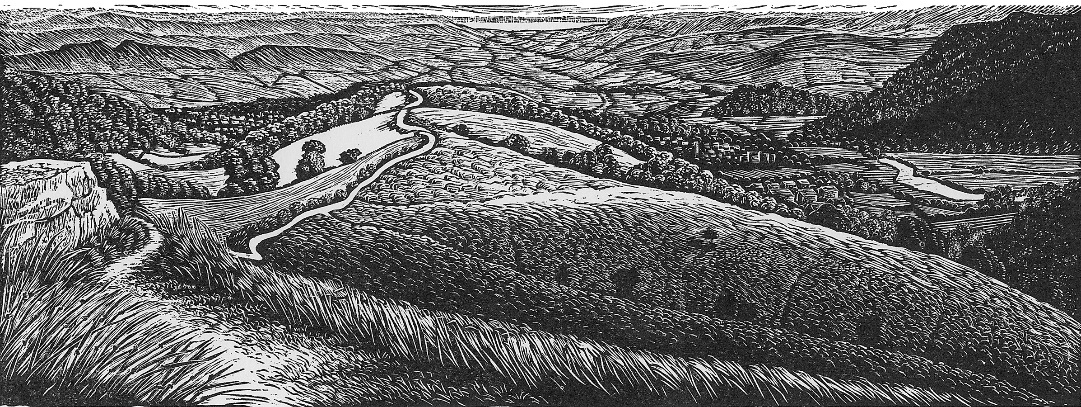 